SWFDA Membership Application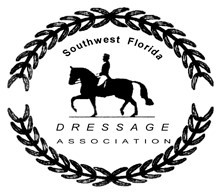 This organization is a USDF Group Member Organization SWFDA members are automatically USDF Group MembersDeadline: October 1, 2020*Forms & payment can be mailed to the address below OR paid via Venmo @swfda with forms emailed to volsandcubs@yahoo.com  Please type or print neatly so your information can be correctly entered into our membership database. *YES you can join or renew after this date, but in order to enjoy a full year of SWFDA and USDF benefits as a GMO member, your membership should be in place by December 1, 2020. Name: 	Address:  	City: 	State: 	Zip: 	Phone: Home: 	Work: 	Cell: 	Email: 	Date of Birth: 	(Required by USDF)	USDF# 	(if you have one)Membership Type (Check One)	 	NEW	 	RENEWALMembership Year is October 1, 2020 to September 30, 2021	Primary	$55.00Add Family Member(s), must complete attachment for Added Family Member(s)	$20.00 (each)              MAKE CHECK PAYABLE TO SWFDA and mail to:	Susan Cox                                                                                                              8691 Kilkenny CourtOr pay via Venmo @swfda & email forms to 	           Ft. Myers, FL 33912volsandcubs@yahoo.comPlease initial the following: 	I have read and understand the requirements to be eligible for Year End Awards including submitting the Declaration for Awards before earning any scores.	How did you hear about us?  If you were referred by a friend or member, please let us know the name.________________________________________________________________________________________SWFDA Membership Benefits:**SWFDA monthly meetings**Educational events**Awards programs**Clinics**Show volunteer training**Networking opportunities**Horse shows with preparation for Recognized shows. “r”, “R”, and “S” level judges. "L"candidates may be used.**One time per person per season show cancellation credit to use for another show provided you cancel by the Tuesday before the show date.**USDF GMO Membership:*Subscription to USDF Connection, USDF’s monthly magazine*Yearbook issue of USDF Connection*USDF Group Member Card and eligibility to compete at USDF recognized shows*Eligibility to participate in Rider Award programs*Eligibility to earn USDF University Credits*Member discount rates for USDF events*And much more, see www.swfda.org or www.USDF.org for full informationADDED FAMILY MEMBERS INFORMATION FORM(Please make additional copies if needed)Name: 	Address: 	City: 	State: 	Zip: 	Phone:	Home: 	Work: 	Cell: 	Email: 	Date of Birth: 	(Required by USDF)	USDF#: 	(if you have one)Name: 	Address: 	City: 	State: 	Zip: 	Phone:	Home: 	Work: 	Cell: 	Email: 	Date of Birth: 	(Required by USDF)	USDF#: 	(if you have one)Name: 	Address: 	City: 	State: 	Zip: 	Phone:	Home: 	Work: 	Cell: 	Email: 	Date of Birth: 	(Required by USDF)	USDF#: 	(if you have one)